Kde domov můjDo doby národního obrození sahají také kořeny naší hymny. V roce 1834 měla premiéru hra Josefa Kajetána Tyla, v níž píseň Kde domov můj zazněla poprvé…Pracovní list pro žáky vyšších ročníků druhého stupně základních škol a žáky středních škol je součástí kolekce Národní obrození 2, jejímž cílem je přispět k lepšímu poznání období, kdy se formoval novodobý český národ. Kde domov můj: Od lidové písně k hymně
_________________________________________________Popište na základě videa proces vzniku české státní hymny: ……………………………………………………………………………………………………………………………………………………………………………………………………………………………………………………………………………………………………………………………………………………………………………………………………………………………………………………………………………………………………………………………………………………………………………………………………………………………………………………………………………………………………………………………………………………………………………………………………………………………………..……………………………………………………………………………………………………………….……………………………………………………………………………………………………………………………………………………………………………………………………………………………………………………………………………………………………………………………………………………… Vysvětlete, jak vznikl název divadelní hry Fidlovačka: ……………………………………………………………………………………………………………………………………………………………………………………………………………………………………………………………………………………………………………………………………………………… ………………………………………………………………………………………………………………………………………………………………………………………………………………………………………………………………………………………………………………………………………………………Co jsem se touto aktivitou naučil(a):………………………………………………………………………………………………………………………………………………………………………………………………………………………………………………………………………………………………………………………………………………………………………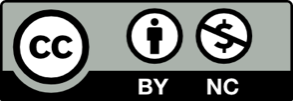 